Тема недели «Транспорт» с 18.05. – 22.05.2020 г.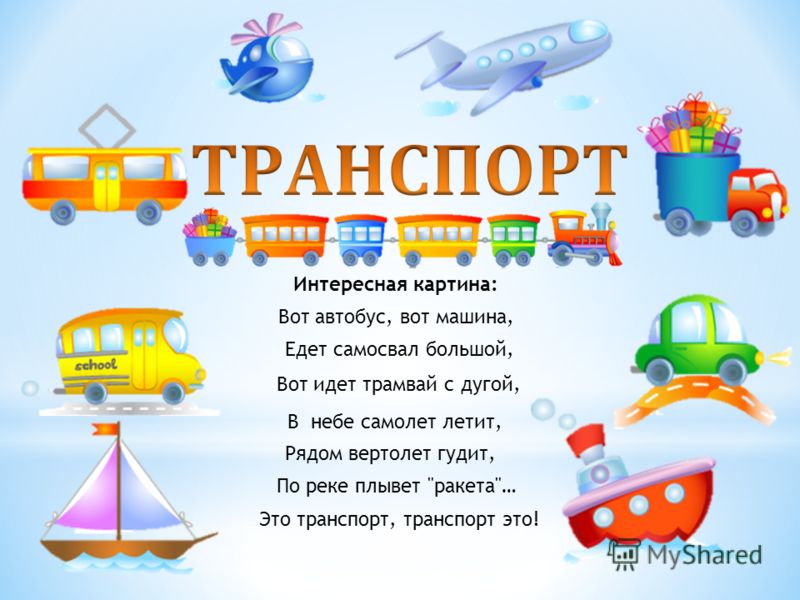 Цель: Формировать элементарные представления о транспорте и его основных частях, о  безопасном поведении в общественном транспорте. Знакомить детей с различными видами транспорта (наземный, воздушный, водный), познакомить с социально важными видами транспорта (скорая помощь, полиция, пожарная машина). Воспитывать уважение к людям, работающим на транспорте.Прочтите детям«Пароходик» Цыферов Г.М. https://mishka-knizhka.ru/skazki-dlay-detey/russkie-skazochniki/skazki-cyferova/parohodik/Короткая история о пароходике, который забыл, как надо гудеть. Он спрашивал и у щенка, и у поросенка, но никто ему не помог. И только маленький мальчик с дудочкой научил кораблик, как надо гудетьСказки про машинки https://nukadeti.ru/skazki/pro-mashinki                                                                                              Прочтите вместе с детьми сказки о машинках, чтобы показать юному читателю многообразие окружающего мира и способность людей создавать удивительные вещи.Стихи про машины для детей всех возрастов https://childtoys.ru/stihi-pro-mashiny.htmlПонедельник 18.05.2020г.Виды транспортадля детей. Развивающий Мультфильм про транспорт для маленьких...https://www.youtube.com/watch?v=XaE-cEyJw8w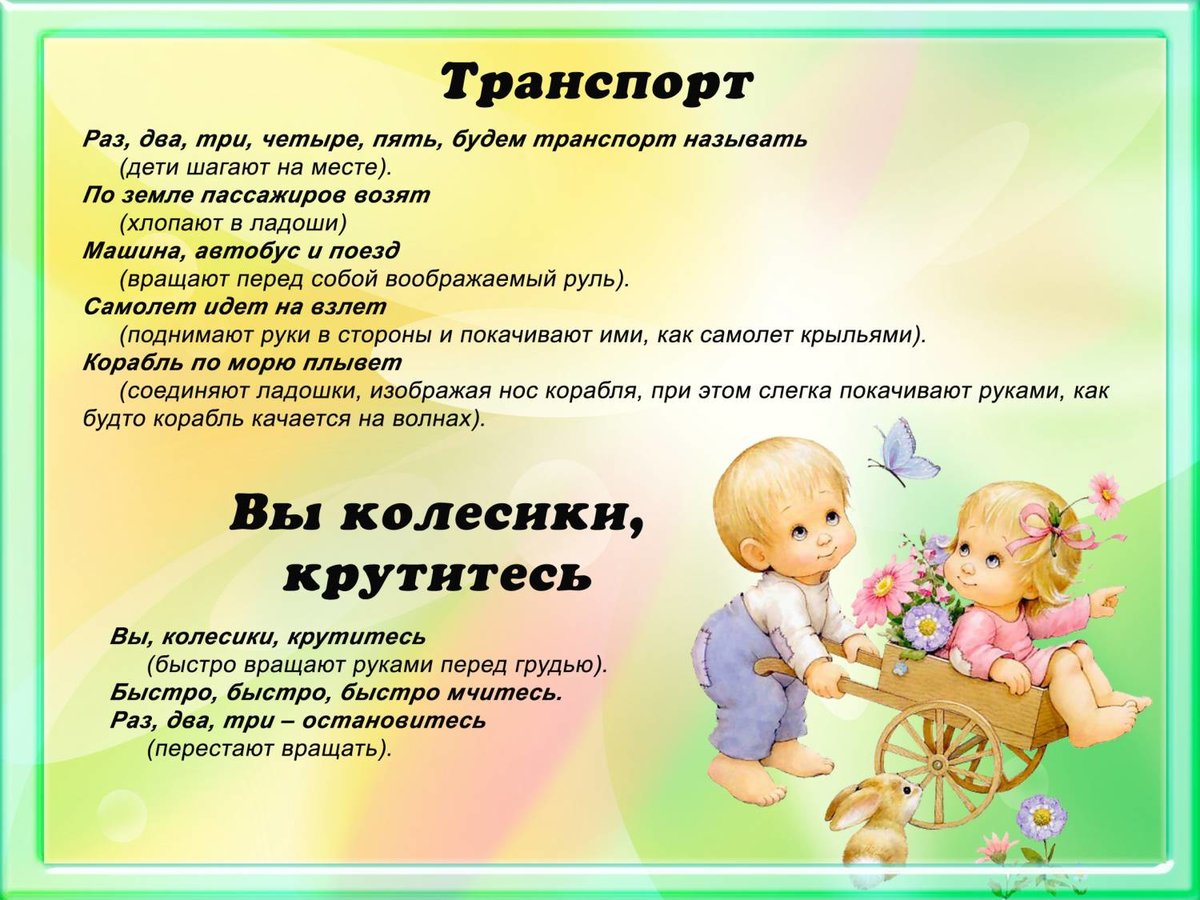 Вторник 19.05.2020 г.Мультик про наземный транспорт для малышейhttps://www.youtube.com/watch?v=EsR0TfQEXWYМультик для детей про поезд друзей. Песня для детей.https://vk.com/video-52394280_172289413Чистоговорки 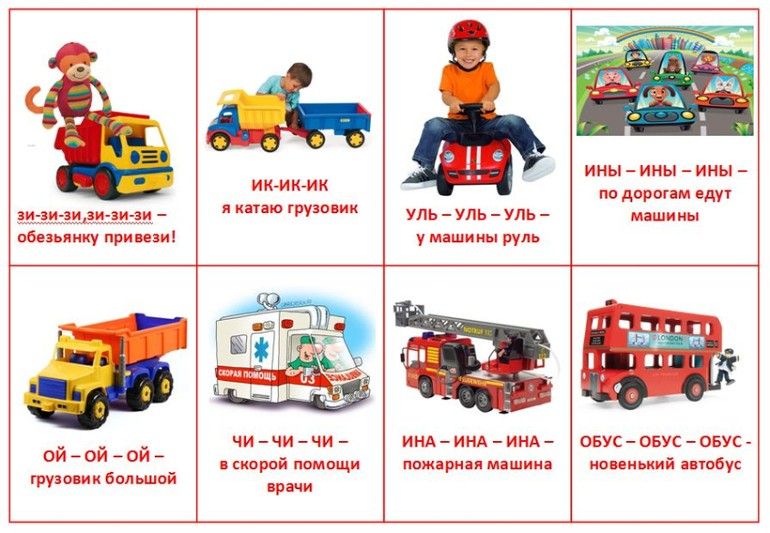 Среда 20.05.2020 г.Мультфильм про воздушный транспорт для малышейhttps://www.youtube.com/watch?v=Ls7ZZeHqtysИгры и развивающие занятия для малышей по теме: "Транспорт"https://www.youtube.com/watch?v=Q6MdpaZx9FQ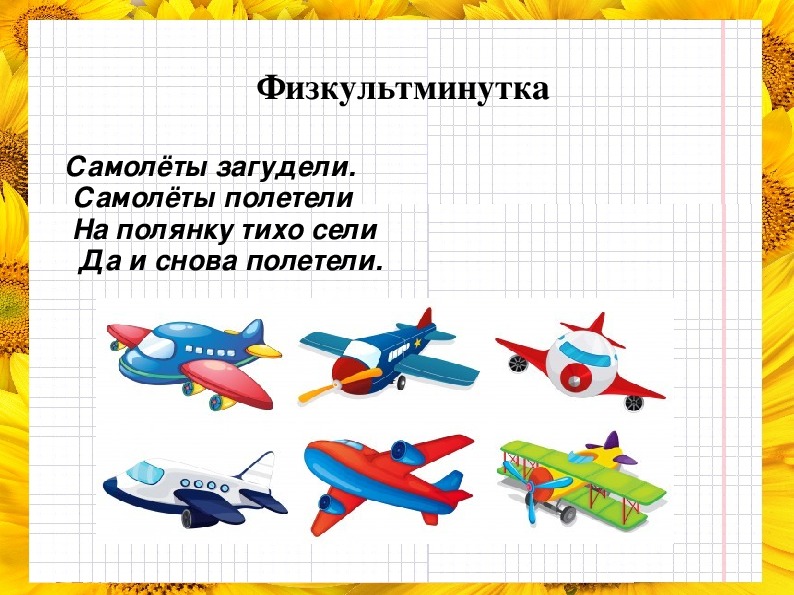 Четверг 21.05.2020 г.Мультик про водный транспорт для малышейhttps://www.youtube.com/watch?v=UAqUTacvAfAЗагадки про транспорт для детейhttps://www.youtube.com/watch?v=KAnqCFlZFTE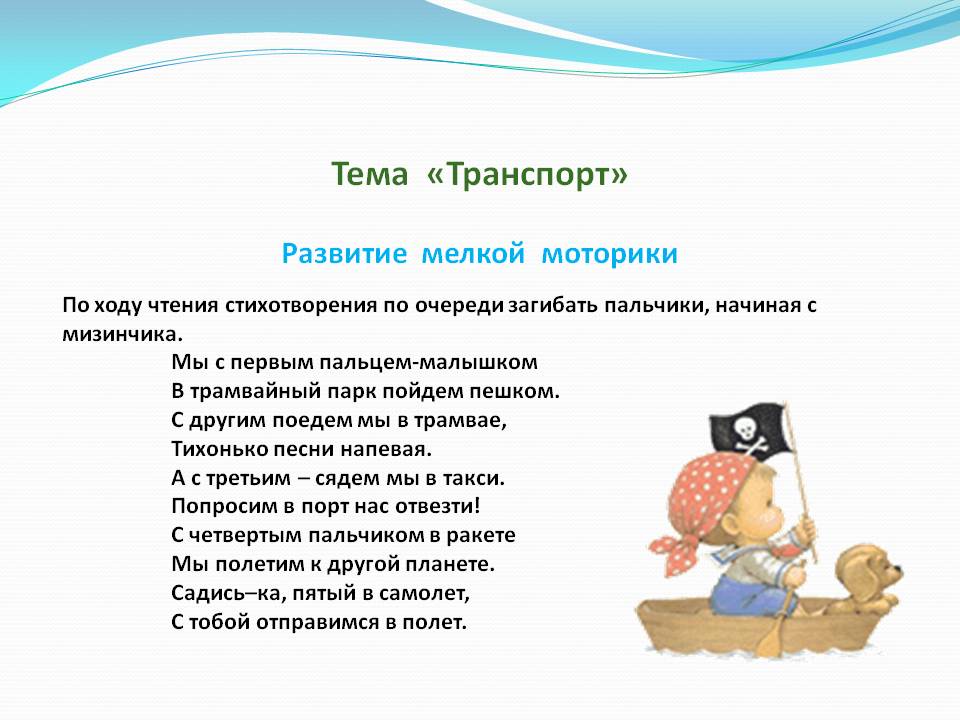 Пятница 22.05.2020 г.Детская песня про Автобусhttps://www.youtube.com/watch?v=padKvOoC63IМашина би-бип!. Песня про машинкуhttps://www.youtube.com/watch?v=cgvwrVrDFTkРазрезные картинки «Транспорт»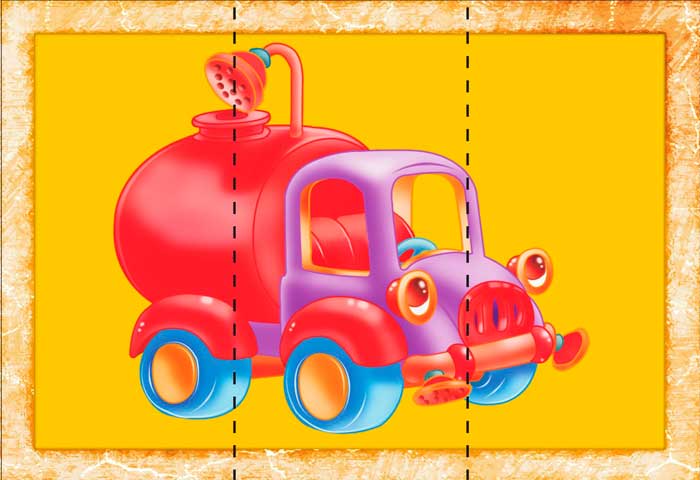 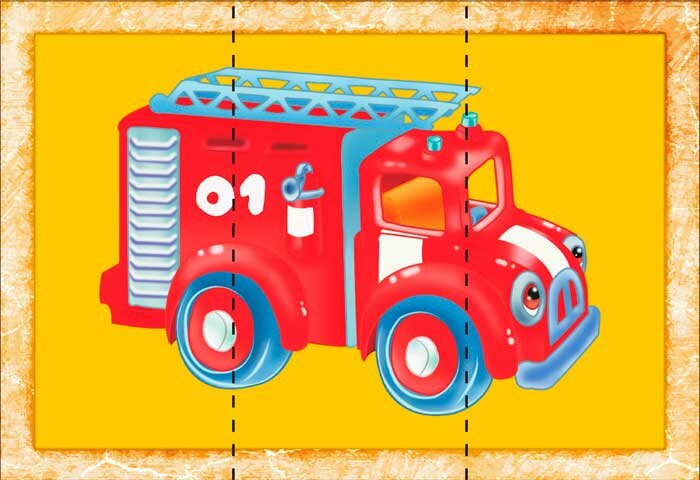 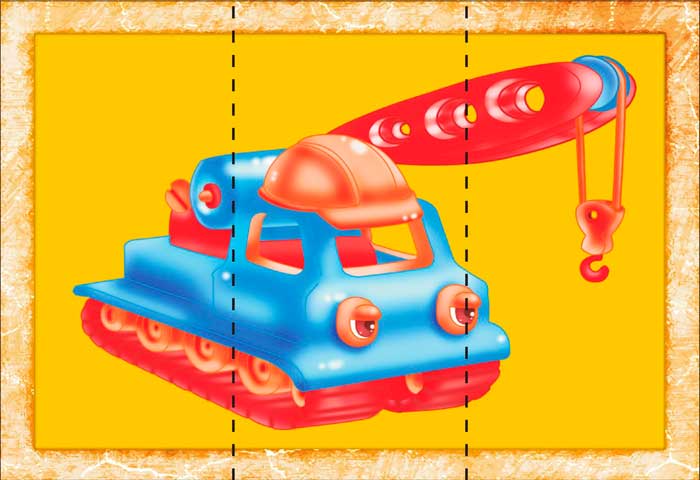 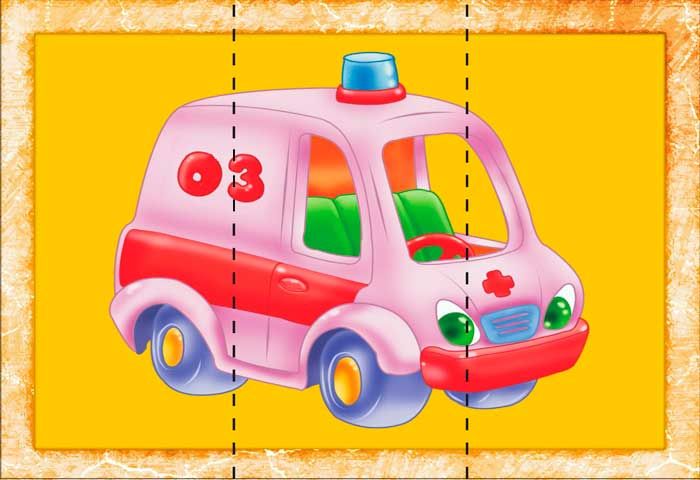 Раскраски «Транспорт»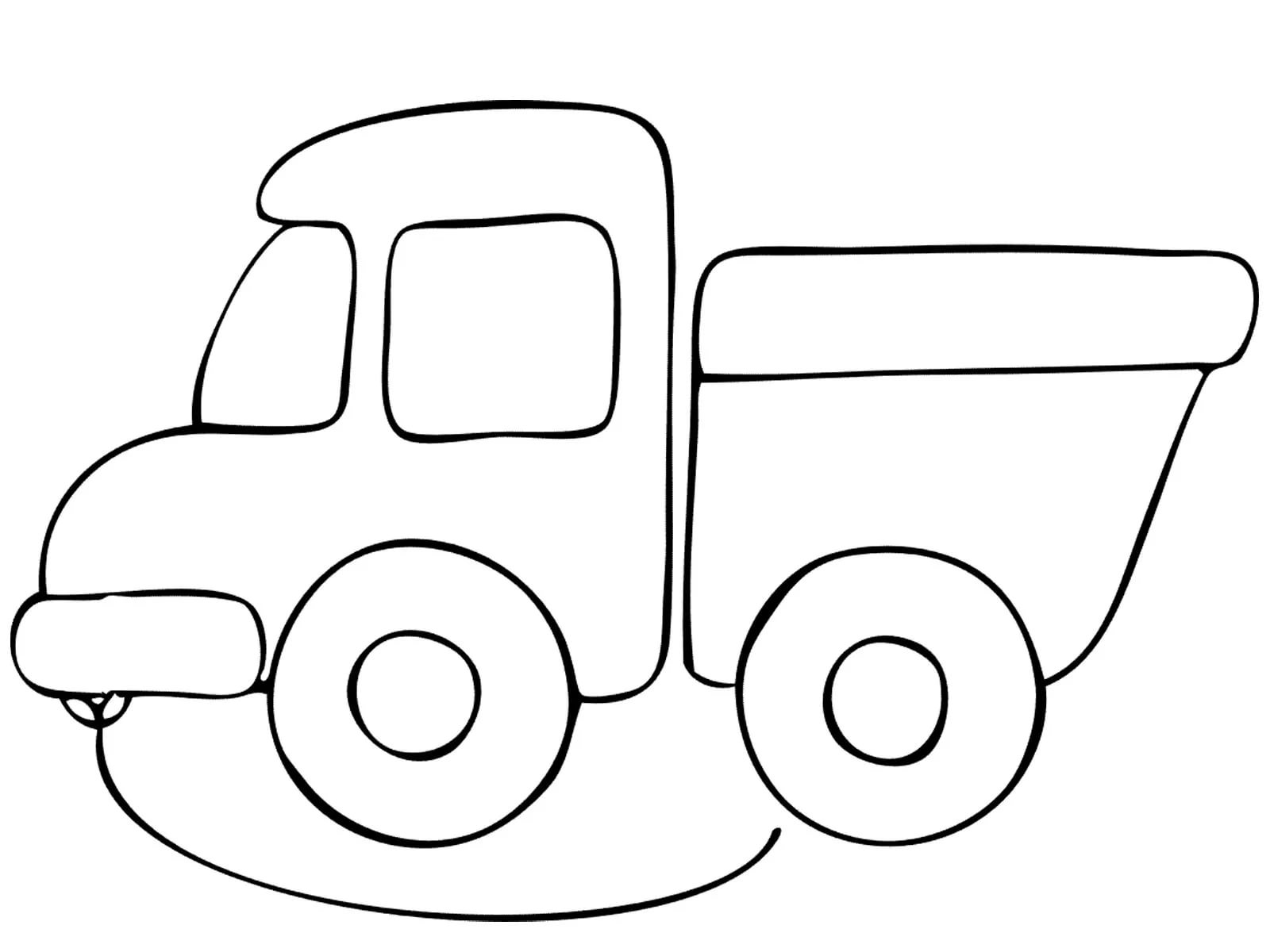 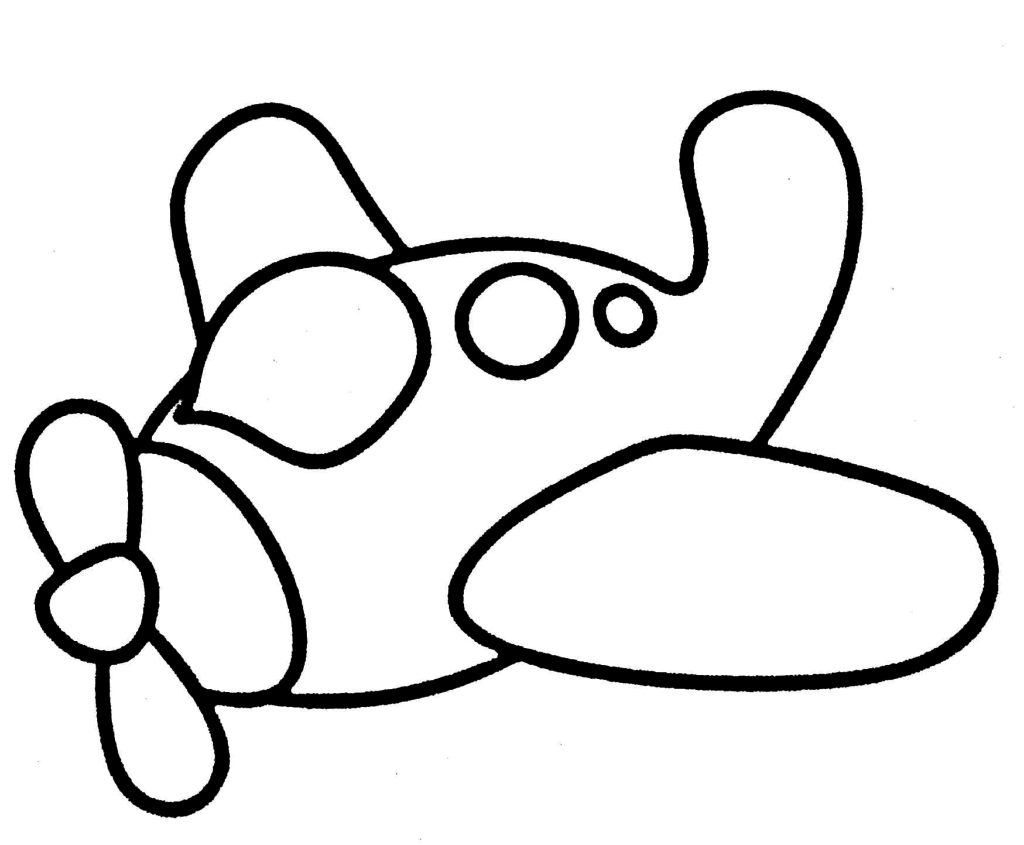 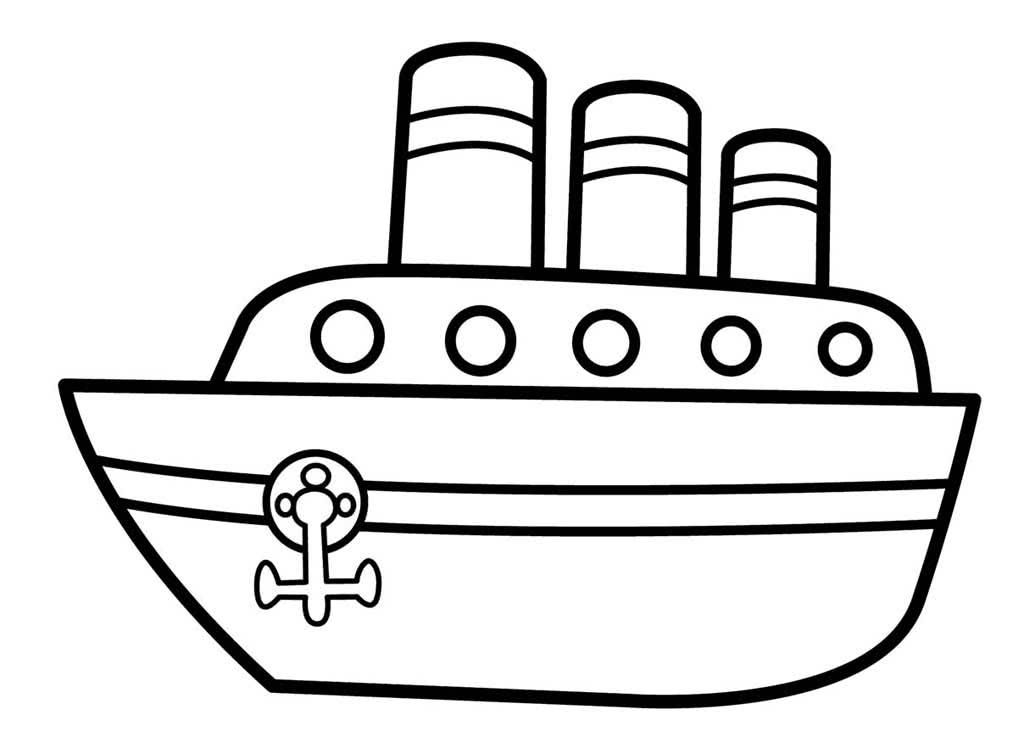 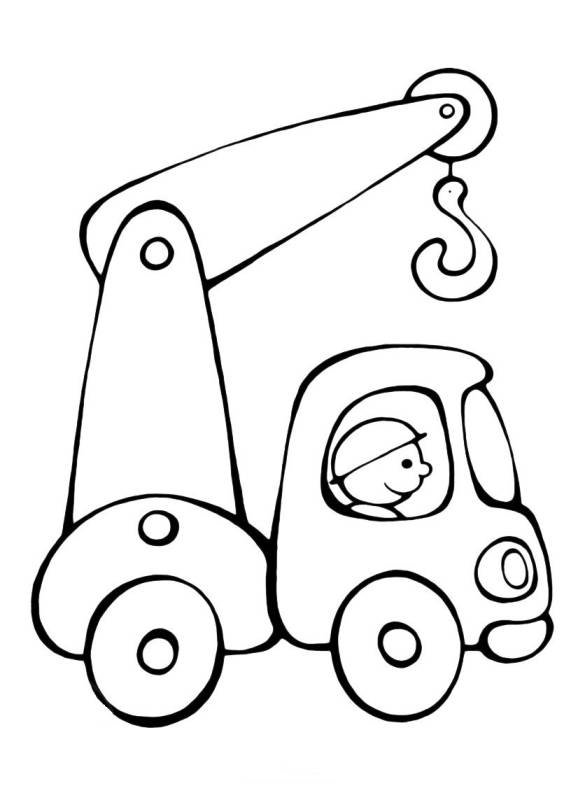 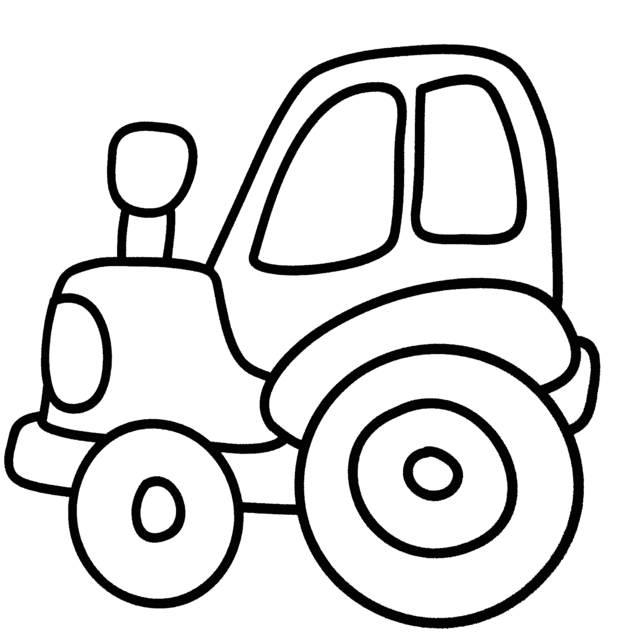 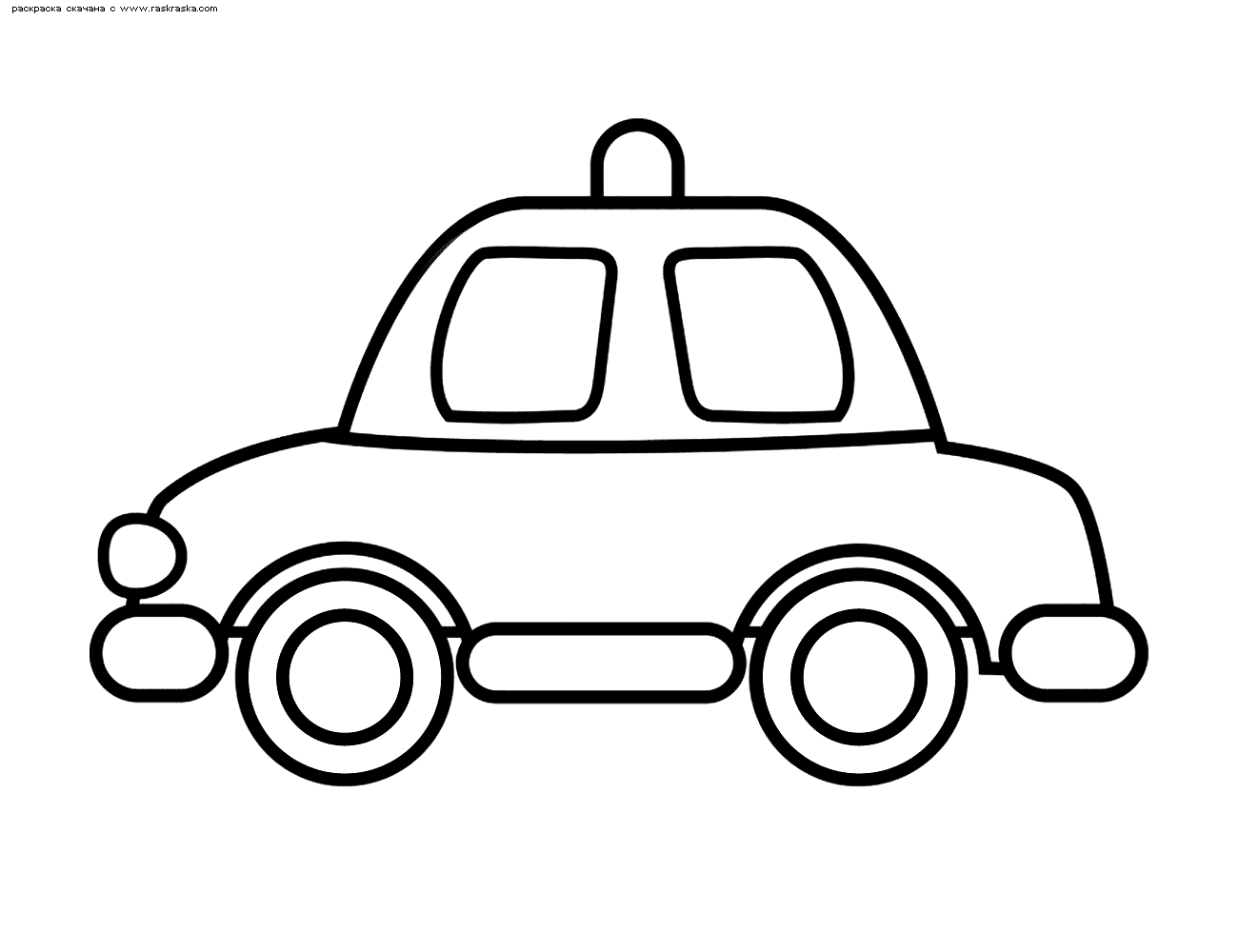 